Советы для родителей по воспитанию дошкольников♦ Разговаривайте со своим ребенком. Постоянно объясняйте ему свои действия и свои просьбы. Помните, что ребенок должен четко понимать, почему им или вами совершаются те или иные действия.♦ Общаясь с ребенком, руководствуйтесь не только своими желаниями и чувствами, а желаниями и чувствами ребенка. Помните, что он самостоятельная личность. Учитесь уважать его уже с детства.♦ Обязательно оценивайте сделанные руками ребенка вещи. Помните, что для него очень ценна ваша оценка, поскольку она повышает его самооценку.♦ Поощряйте попытки своего ребенка решать свои проблемы самостоятельно. Помните, что дети дошкольного возраста, как правило, уверены в своих силах. Не лишайте их этой уверенности.♦ Старайтесь предъявлять ребенку одинаковые требования от всех членов семьи. Помните, что ребенку трудно приноровиться к разному уровню оценок и требований.♦ В своих родительских действиях будьте последовательны. Помните, если вы пойдете на поводу его капризов, то дадите ему в руки инструмент руководства вами.♦ Если ребенок капризничает или закатывает истерику, ни в коем случае не пытайтесь обращаться к его разуму или использовать силовые методы. Помните, что лучшее действие переключить внимание ребенка на что-то другое, для него интересное.♦ Расширяйте социальный опыт ребенка. Поощряйте его, когда он играет с другими детьми. Помните, что дошкольный возраст предполагает углубление общения ребенка за счет расширения его социальных связей.♦ Не огорчайтесь, если ваш ребенок капризничает. Помните, что период такого поведения длится недолго. Конечно же, при условии вашей правильной реакции на его капризы.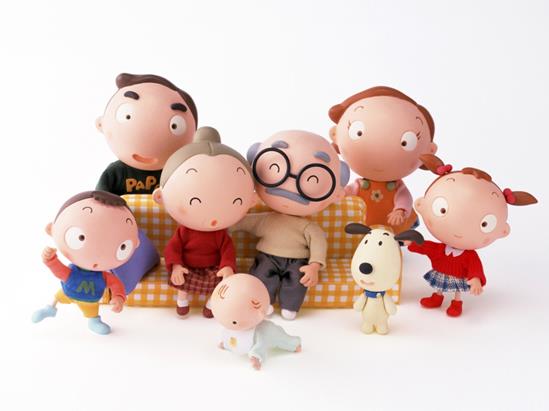 